Child Safe Standard 2: Child Safety Policy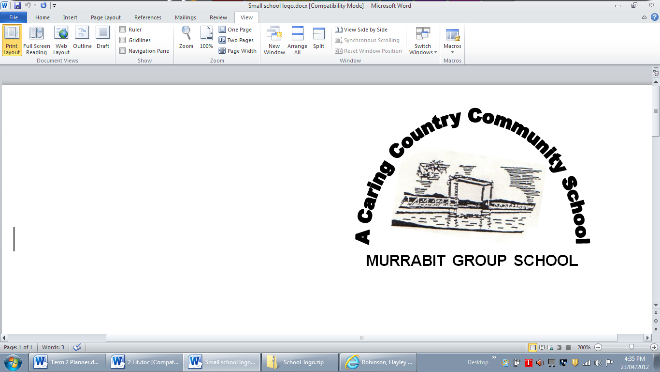 This policy is required and informed by section 8 of Ministerial Order 870 – Child Safe Standards – Managing the risk of child abuse in schools. All Victorian schools must have a Child Safety Policy or statement of commitment to child safety under Child Safe Standard 2. PurposeMurrabit Group School’s Child Safety Policy sets out the school’s approach to creating a child safe organisation where children and young people are safe and feel safe, and provides the policy framework for the school’s approach to the Child Safe Standards.ScopeThis policy applies to all staff, volunteers, and contractors at the school, whether or not they work in direct contact with children or young people.The policy will apply to the school environment, including:A campus of the school, Online school environments (including email and intranet systems), andOther locations provided by the school for a child’s use (including locations used for school camps, sporting events, excursions, competitions and other events).The policy covers both school hours and outside of school hours.DefinitionsChild abuseChild abuse includes:any act committed against a child involving: a sexual offence, orgrooming; andthe infliction, on a child, of: physical violenceserious emotional or psychological harm; andserious neglect of a child.Child-connected workChild-connected work means work authorised by the school governing authority and performed by an adult in a school environment while children are present or reasonably expected to be present.Child safetyChild safety encompasses matters related to protecting all children from child abuse, managing the risk of child abuse, providing support to a child at risk of child abuse, and responding to incidents or allegations of child abuse.School environment School environment means any physical or virtual place made available or authorised by the school governing authority for use by a child during or outside school hours, including:a campus of the schoolonline school environments (including email and intranet systems)other locations provided by the school for a child’s use (including, without limitation, locations used for school camps, sporting events, excursions, competitions, and other events).School staffSchool staff means an individual working in a school environment who is:directly engaged or employed by a school governing authoritya volunteer or a contracted service provider (whether or not a body corporate or any other person is an intermediary)a minister of religion.Statement of commitment to child safety and child safety principlesMurrabit Group School is committed to safety and wellbeing of all children and young people. This will be the primary focus of our care and decision-making. Murrabit Group School has zero tolerance for child abuse. We are committed to providing a child safe environment where children and young people are safe and feel safe, and their voices are heard about decisions that affect their lives. Particular attention will be paid to the cultural safety of Aboriginal and Torres Strait Islander children and children from culturally and/or linguistically diverse backgrounds, as well as the safety of children with a disability and children who are vulnerable. Every person involved in Murrabit Group School has a responsibility to understand the important and specific role they play individually and collectively to ensure that the wellbeing and safety of all children and young people is at the forefront of all they do and every decision they make.Child safety principlesIn its planning, decision-making and operations Murrabit Group School will:Take a preventative, proactive and participatory approach to child safety; Value and empower children to participate in decisions which affect their lives; Foster a culture of openness that supports all persons to safely disclose risks of harm to children;Respect diversity in cultures and child rearing practices while keeping child safety paramount; Provide written guidance on appropriate conduct and behaviour towards children; Engage only the most suitable people to work with children and have high quality staff and volunteer supervision and professional development; Ensure children know who to talk with if they are worried or are feeling unsafe, and that they are comfortable and encouraged to raise such issues; Report suspected abuse, neglect or mistreatment promptly to the appropriate authorities; Share information appropriately and lawfully with other organisations where the safety and wellbeing of children is at risk; and Value the input of and communicate regularly with families and carers. A child safe cultureMurrabit Group School’s culture encourages staff to raise, discuss and scrutinise child safety concerns. This makes it more difficult for abuse to occur and remain hidden. All child safety documents, including this policy, the Child Safety Code of Conduct, the school’s Child Safety Reporting Obligations Policy and Procedures , Identifying and Responding to All Forms of Abuse in Victorian Schools and the Four Critical Actions for Schools are readily available online and in hard copy [at the school office] for all staff and students to read at any time.As part of Murrabit Group School’s child safe culture, school leadership will:Ensure that child safety is a regular agenda item at school council meetings and staff meetings Encourage and enable staff professional learning and training to build deeper understandings of child safety and prevention of abuseEnsure that no one is prohibited or discouraged from reporting an allegation of child abuse to a person external to the school or from making records of any allegation.As part of Murrabit Group School’s child safe culture, school teaching and leadership staff are required to:Complete the Protecting Children – Mandatory reporting and other obligations online module every yearRead the school’s Child Safety Code of Conduct on induction, and maintain familiarity with that documentRead the school’s Child Safety Reporting Obligations Policy and Procedures on induction, and maintain familiarity with that documentRead the school’s Child Safety Policy on induction, and maintain familiarity with that document.School leadership will maintain records of the above processes.Child safety is everyone’s responsibility. All school staff are required to:Act in accordance with the school’s Code of Conduct, which clearly sets out the difference between appropriate and inappropriate behaviourAct in accordance with the Child Safety Reporting Obligations Policy and Procedures at all times, including following the Four Critical Actions for Schools where necessaryAct in accordance with their legal obligations (more information at Your Reporting and Legal Obligations), including:Failure to disclose offence (applies to all adults)Duty of care (applies to all school staff)Mandatory reporting obligations (applies to all mandatory reporters, including teachers, principals, staff who provide direct support to students for mental, emotional or psychological wellbeing, registered doctors and nurses)Failure to protect offence (applies to a person in a position of authority within the school)Reportable conduct obligations (applies to school leadership roles)Organisational duty of care (applies to the school as an organisation).Roles and responsibilitiesSchool leaders and managers will ensure that each person understands their role, responsibilities and behaviour expected in protecting children and young people from abuse and neglect. Staff will comply with the school’s Code of Conduct, which sets out clearly the difference between appropriate and inappropriate behaviour.Specific child safety responsibilities:The Principal is responsible for reviewing and updating the Child Safety Policy every 3 years.The Principal is responsible for monitoring the school’s compliance with the Child Safety Policy.The Principal is responsible for informing the school community about this policy, and making it publicly available.Other specific roles and responsibilities are named in Murrabit Group School’s other child safety policies and procedures, including the Code of Conduct, Child Safety Reporting Obligations Policy and Procedures, and risk assessment register.Human resources recruitment practices Murrabit Group School will use the Department’s Recruitment in Schools Policy and Guidelines and Recruitment Online process to ensure that selection, supervision and management practices are child safe, including ensuring that:  jobs involving child-connected work have a statement setting out the job's requirements and duties regarding child safety  our school’s Child Safety Code of Conduct is available on our website the selection criteria specify the relevant skills, personal qualities and abilities required for the efficient performance of a particular position in relation to child support and safety Murrabit Group School will be guided by the Department’s Recruitment in Schools guidelines regarding the recruitment and pre-employment check processes to ensure that relevant proof of personal identity, valid WWCC or other suitable check (such as registration with the Victorian Institute of Teaching), and all other professional qualifications are ascertained to meet the child safe standards, as follows: Inform applicants for jobs involving child-connected work about the school's child safety practices (including the Code of Conduct)  The interview complements the written application and detailed referee checks to validate an applicant’s work history and experience. Referees nominated by the applicant will be called on to clarify, verify and add information about an applicant’s history of work involving children. Pre-employment suitability checks are also conducted in accordance with the Department’s Recruitment in Schools Policy and Guidelines.  Volunteers will be engaged in accordance with our Volunteers PolicyTraining and supervisionTraining and education is important to ensure that everyone in the school understands that child safety is everyone’s responsibility. Our school culture aims for all staff and volunteers (in addition to parents/carers and children) to feel confident and comfortable in discussing any allegations of child abuse or child safety concerns. We train our staff and volunteers to identify, assess, and minimise risks of child abuse and to detect potential signs of child abuse. We also support our staff and volunteers through ongoing supervision to develop their skills to protect children from abuse, to promote the cultural safety of Aboriginal children, the cultural safety of children from linguistically and/or diverse backgrounds, and the safety of children with a disability. New employees and volunteers will be inducted into the school and supervised regularly to ensure they understand our school’s commitment to child safety, and that their behaviour towards children is safe and appropriate. All employees of our school will be monitored and assessed via regular performance review to ensure their continuing suitability for child-connected work. Any inappropriate behaviour will be reported through the Principal or Assistant Principal or directly to DHHS Child Protection and/or Victoria Police, depending on the severity and urgency of the matter.Reporting a child safety concern or complaintThe school has clear expectations for all staff and volunteers in making a report about a child or young person who may be in need of protection. All staff must follow the school’s Child Safety Reporting Obligations Policy and Procedures, including following the Four Critical Actions for Schools if there is an incident, disclosure or suspicion of child abuse. Immediate actions should include reporting their concerns to the DHHS Child Protection/Victoria Police or another appropriate agency and notifying the principal or a member of the school leadership team of their concerns and the reasons for those concerns. Murrabit Group School will never prohibit or discourage school staff from reporting an allegation of child abuse. The school will always take action to respond to a complaint in accordance with the school’s Child Safety Reporting Obligations Policy and Procedures. In accordance with Action 4 of the Four Critical Actions for Schools, Murrabit Group School will provide ongoing support for students affected by child abuse.Risk reduction and managementMurrabit Group School believes the wellbeing of children and young people is paramount, and is vigilant in ensuring proper risk management processes. The school recognises there are potential risks to children and young people and will take a risk management approach by undertaking preventative measures.We will identify and mitigate the risks of child abuse in school environments by taking into account the nature of each school environment, the activities expected to be conducted in that environment and the characteristics and needs of all children expected to be present in that environment.Murrabit Group School will ensure that it keeps, reviews and continually updates a risk assessment register, including the actions the school will take to reduce or remove the identified risks. The risk assessment register can be made available to parent or other members of the school community on request by contacting the school office.Listening to, communicating with and empowering childrenThe school has developed a safe, inclusive and supportive environment that involves and communicates with children, young people and their parents/carers. We encourage child and parent/carer involvement and engagement that informs safe school operations and builds the capability of children and parents/carers to understand their rights and their responsibilities. Our school is committed to supporting and encouraging students to use their voice to raise and share their concerns with a trusted adult at any time of need.When the school is gathering information in relation to a complaint about alleged misconduct with or abuse of a child, the school will listen to the complainant’s account of things and take them seriously, check understanding and keep the child (or their parents/carers, where appropriate) informed about progress.The school will promote the Child Safe Standards in ways that are readily accessible, easy to understand, and user-friendly to children, including: Our Child Safety Policy(this document), Code of Conduct and procedures for responding and reporting child safety matters will be available on the school website PROTECT Child Safety posters will be displayed across the schoolSchool newsletters will inform students and the school community about the school’s commitment to child safety, and strategies or initiatives that the school is taking to ensure student safety.The school will use its health and wellbeing programs to deliver appropriate education to its students about:standards of behaviour for students attending the school;healthy and respectful relationships (including sexuality);resilience; andchild abuse awareness and prevention.Confidentiality and privacyThis school collects, uses and discloses information about particular children and their families in accordance with Victorian privacy law. The principles regulating the collection, use and storage of information is included in the Schools’ Privacy Policy.Related policies and documentsRelated policies and documents include:School policies and documentsCode of Conduct Procedures for responding to and reporting allegations of suspected child abuse Risk assessment register Department of Education and Training policies and documentsIdentifying and Responding to All Forms of Abuse in Victorian Schools Four Critical Actions for SchoolsRecording your actions: Responding to suspected child abuse – A template for Victorian schoolsStudent Sexual Offending and Problem Sexual Behaviour Four Critical Actions for Schools: Responding to Student Sexual OffendingDuty of Care Protecting Children - Reporting and Other Legal Obligations Reportable Conduct Policy review and approvalTo ensure ongoing relevance and continuous improvement, this policy will be reviewed every 3 years or earlier as required. The review will include input from students, parents/carers and the school community. Principal is responsible for reviewing and updating the Child Safety Policy every 3 years. Policy last reviewed 23 March 2021 Approved by  Principal Next scheduled review date  March 2024